ポスター ルーブリック テンプレート              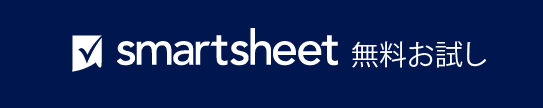 学生氏名学生氏名日付日付レビュー実施者レビュー実施者プロジェクトの説明プロジェクトの説明プロジェクトの説明プロジェクトの説明プロジェクトの説明プロジェクトの説明ルーブリックスコアスコアリング スケールスコアリング スケール合計期待値を上回る4模範模範18 – 20期待事項を満たしている3受容可能受容可能16 – 17ガイドラインに準拠2要改善要改善13 – 15ガイドラインにある程度準拠1不十分不十分0 – 12ガイドラインに準拠していない0基準 + 目標43210必須要素完成品には、明確な指示の理解とコンセプト/テーマの理解が見られる。すべての必須要素が見られ、適切に構成されている。視覚的な明瞭さ + プレゼンテーションの魅力完成品は視覚的にも美しく、卓越したデザインと明確で思慮深いレイアウトを示している。情報がきちんと整理されており、理解しやすい。正確さと丁寧さが感じられた。グラフィック要素写真、イラスト、図、デザイン、イメージなどのグラフィック要素が明確で、主題に適切である。内容 + 言い回し組み込まれた内容はすべて文法的に正しく、スペルと句読点の使用が適切である。内容は正確で、作品に関連したものである。努力 + 協力学生は、自分の能力を最大限に発揮し、スキルや強みを伸ばそうと努力している。割り当てられた時間を適切に使用し、生産的かつ効率的に取り組んでいる。協力的な態度を示している。指示や建設的な批判を受け入れようとする。備品や道具の使用について定められたガイドラインを遵守している。列合計合計スコア– 免責条項 –Smartsheet がこの Web サイトに掲載している記事、テンプレート、または情報などは、あくまで参考としてご利用ください。Smartsheet は、情報の最新性および正確性の確保に努めますが、本 Web サイトまたは本 Web サイトに含まれる情報、記事、テンプレート、あるいは関連グラフィックに関する完全性、正確性、信頼性、適合性、または利用可能性について、明示または黙示のいかなる表明または保証も行いません。かかる情報に依拠して生じたいかなる結果についても Smartsheet は一切責任を負いませんので、各自の責任と判断のもとにご利用ください。